Series: Mark: Jesus, God’s Servant King!							  First Baptist ChurchTopic: Fruit, Evangelism, Kingdom of God	 	                                      		                     Pastor Jim BarnesText: Mark 4:35-41						                                                                          April 28, 2024What Should I Do When Life Gets Rocky?3 __________ That Will Help You When You Go Through Storms Turn In ________ To Jesus Who ___________ Even The Waves.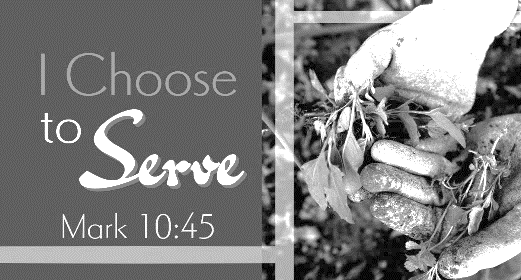 I.  E_______ The __________ Of Life Will _____________ (Mark 4:35-37).Being A Christian Does Not _________________ You From Storms.Being A Christian Does Not Mean Jesus Will _________________ Your Storms.Being A Christian Means God Has A ________________ For ______________ Storms.II.  N_______ Allow Yourself To _______ God’s __________ (Mark 4:38).Know Jesus Is ____________ In Your ____________.Know Jesus _________________ About You – Even When It Seems He Doesn’t.Know Jesus Is The ___________________ Of Peace.III.  F_____ Fear Of ______________ With Fear For ____ (Mark 4:39-41).Jesus Shows You He Is The _________________ – __________________.Jesus Shows You His _____________________ To _____________________.Jesus Shows You He Is ___________________ To Be ____________________.Application:When life rocks your boat – who will you turn to – who will you put your trust in? Only Jesus can calm the waves of your heart even when the storm is raging all around you and give you peace.* Sermon Graphics Courtesy of Noel Merritt